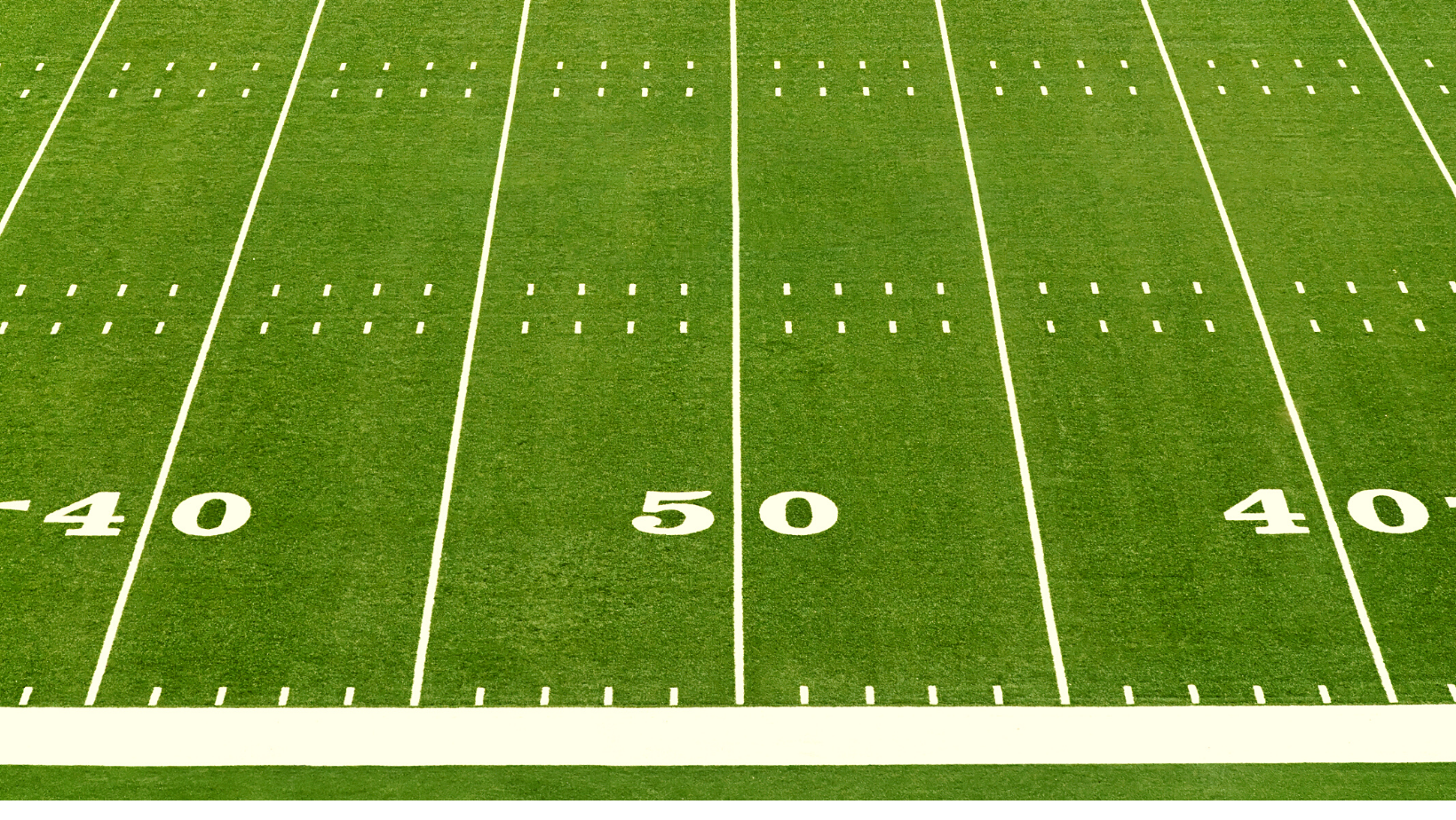 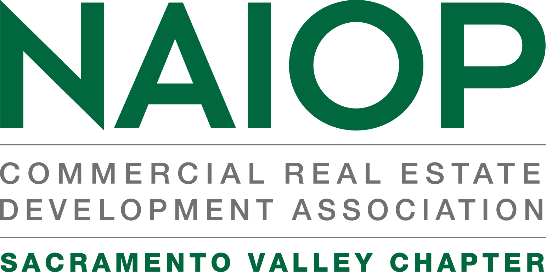 PLATINUM EVENT SPONSOR - $3,500 (Hole #1) Hole #1 will be designated as the Platinum Sponsor’s hole. The sponsor may serve food or drinks at this hole (price of food or beverages not included in $3,500 sponsorship fee). The sponsor will staff this hole throughout the day ensuring personal contact with all players.Sponsorship includes a foursome in the tournament. Sponsor’s name and/or logo will be included on all publicity associated with the tournament. Including; player registration form, program, broadcast emails and website.Sponsor’s logo will be placed on the player name signs on each golf cart.Two lunches will be provided to company representative not playing in the tournament. Sponsor may display a banner with company logo throughout the day. Additional signage may also be placed in pre-approved locations. Banners to be supplied by the sponsor.Four tickets to the Tournament Awards Luncheon are included. Sponsor will receive a cart for use by staff at the hole. Food and/or beverages may not be distributed from the cart.Sponsorship includes a $50 raffle prize to be awarded at the Tournament Awards Luncheon. PHOTO CART SPONSOR - $1,500 (1 available)A professional photographer will be on the course taking photos of all foursomes on behalf of your company. All photos will be printed with the sponsoring company’s logo. Sponsor may ride with photographer on the course throughout the day. Two tickets to the Tournament Awards Luncheon will be provided to company representatives not playing in the tournament.The sponsor will be recognized in the Tournament Program & at the Tournament Awards Luncheon.TOURNAMENT AWARDS LUNCHEON SPONSOR - $1,500 (1 available)Sponsor banner will be displayed in the banquet hall. Banners to be supplied by the sponsor.Sponsor will be recognized during the Tournament Awards Luncheon.Luncheon tickets with company logo will be given to all attendees. Table tents will be displayed at each table with the sponsoring company’s logo.Four tickets to the Luncheon will be provided to company representatives not playing in the tournament.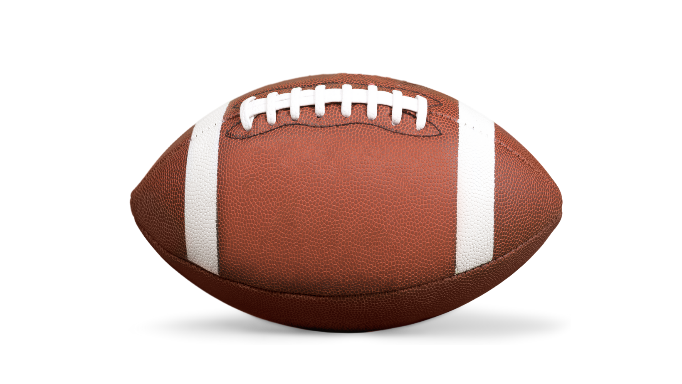 Sponsorship includes a $50 raffle prize to be awarded at the Tournament Awards Luncheon. Sponsor will be recognized in the printed Tournament Program.Sponsor will be given a cart to tour the course throughout the day. CHIPPING CONTEST SPONSOR - $850 (1 available)A $100 prize is included with this sponsorship.The tickets for 2 free chip shots will include the sponsoring company’s name and logo. Additional chip shots will be sold for 2 for $5. Additional tickets can be sold by the sponsor at the Chipping Contest.Sponsor will have a company representative staffing the Chipping Contest.Two Tournament Awards Luncheon tickets will be provided to company representatives not playing in the tournament.A sign will be prominently displayed at the Chipping Contest announcing the sponsor. The sponsor will be recognized in the printed Tournament Program & during the Tournament Awards Luncheon.A cart is not included with this sponsorship. Sponsor may not tour the course.PUTTING CONTEST SPONSOR - $850 (1 available)A $100 prize is included with this sponsorship. The tickets for 2 free putts will include the sponsoring company’s logo. Additional putts will be sold for 2 for $5. Additional tickets can be sold by the sponsor at the Putting Contest. Sponsor will have company representatives staffing the Putting Contest.Two Tournament Awards Luncheon tickets will be provided to company representatives not playing in the tournament.A sign will be prominently displayed at the Putting Contest announcing the sponsor.The sponsor will be recognized in the printed Tournament Program & during the Tournament Awards Luncheon.BREAKFAST SPONSOR - $650 (1 available)Sponsor may elect to provide and serve alcoholic beverages from this sponsorship (i.e. mimosas).A sign, provided by NAIOP SAC, will be prominently displayed at the breakfast area announcing the sponsor.Two tickets to the Tournament Awards Luncheon will be provided to company representatives not playing in the tournament.A cart is included with this sponsorship. Sponsor may tour the course throughout the day. The sponsor will be recognized in the printed Tournament Program and at the Tournament Awards Luncheon.BEVERAGE CART SPONSOR - $800 (2 available)Sponsors are responsible for providing any alcoholic beverages they wish to serve. A sign for the golf cart will be provided announcing the sponsor.Two lunches and two tickets to the Tournament Awards Luncheon will be provided to company representatives not playing in the tournament.The sponsor will be recognized in the printed Tournament Program.Cart sponsors are obligated to follow appropriate golf cart etiquette. Sponsors to supply ice chest, ice and bungee cords to affix cooler to the cart.DRINK HOLE SPONSOR - $600 + cost of drinks 
(8 Available – Hole # 3, 5, 7, 9, 11, 13, 15, 17)The sponsor will serve drinks at a specified hole (sponsor is responsible for purchasing whatever beverages they would like to serve).One golf cart will be provided for each hole sponsor to go to and from the clubhouse. A sign, provided by NAIOP SAC, will be prominently displayed at the hole announcing the sponsor.Two lunches and two tickets to Tournament Awards Luncheon will be provided to company representatives not playing in the tournament.The sponsor will be recognized in the printed Tournament Program.Course sponsors are encouraged to decorate within the "College Football" theme. FOOD HOLE SPONSOR - $500 + cost of food 
(9 Available – Hole # 2, 4, 6, 8, 10, 12, 14, 16, 18) One golf cart will be provided for each hole sponsor to go to and from the clubhouse. The sponsor will serve food at a specified hole (sponsor is responsible for purchasing whatever food items they would like to serve – no alcoholic beverages allowed from these holes). A sign, provided by NAIOP SAC, will be prominently displayed at the hole announcing the sponsor.Two lunches and two tickets to the Tournament Awards Luncheon will be provided to company representatives not playing in the tournament.Course sponsors are encouraged to decorate within the "College Football" theme. GRAND PRIZE SPONSOR - $850 (1 available)The Grand Prize ($500 value) will be raffled off at the Tournament Awards Luncheon. The Grand Prize will be selected and purchased by NAIOP SAC.Sponsor will be provided with a golf cart for the day to promote the Grand Prize out on the course. Sponsors are obligated to follow appropriate golf cart etiquette.Each player will receive one raffle ticket courtesy of the sponsor at registration. All additional raffle tickets will be sold to players throughout the day.The sponsor will be recognized in the printed Tournament Program & during the Tournament Awards Luncheon.Company representatives will draw the winning name at the Tournament Awards Luncheon. Two tickets to the Tournament Awards Luncheon will be provided for company representatives not playing in the tournament.MULLIGAN SPONSOR - $300 (1 available)Each mulligan ticket enables a golfer to replay a shot without a penalty stroke. One ticket will be included in each player’s ticket packet; additional mulligans may be purchased at registration.Mulligan tickets will display the sponsor’s name and logo.Two tickets to the Tournament Awards Luncheon will be provided to company representative not playing in the tournament.No staffing is required for this sponsorship; however, a company representative may help sell the mulligans at registration. A cart is not included with this sponsorship. Sponsor may not tour the course.This sponsor will be recognized in the Tournament Program.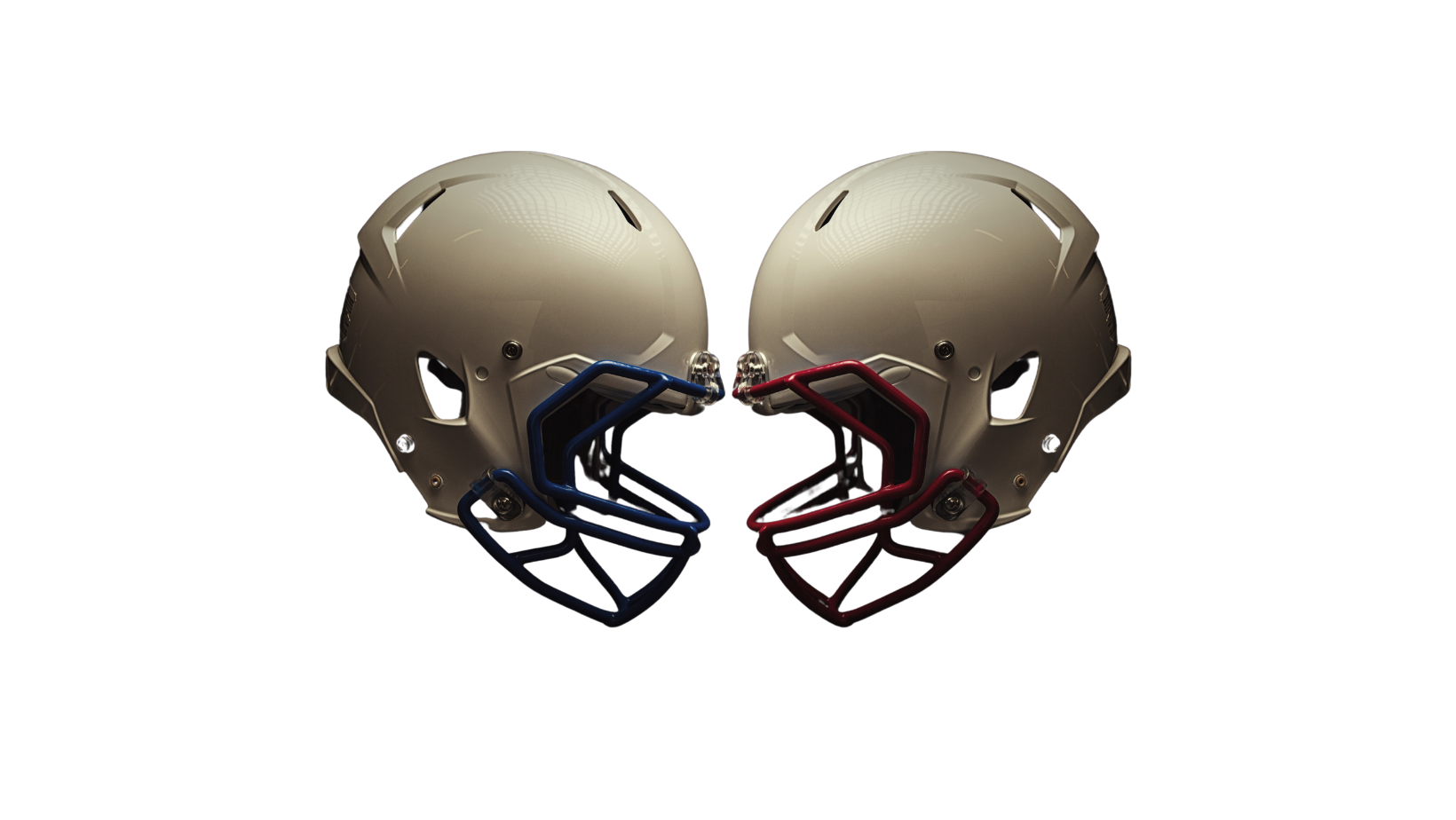 